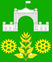 АДМИНИСТРАЦИЯ ВИМОВСКОГО СЕЛЬСКОГОПОСЕЛЕНИЯ УСТЬ-ЛАБИНСКОГО  РАЙОНА П О С Т А Н О В Л Е Н И Еот « 24»  сентября 2019 года				                        № 124 поселок ВимовецО присвоении адреса объектам адресациипо адресу : Краснодарский край, Усть-Лабинский район, п. Вимовец, ул. Садовая, 21.Руководствуясь Постановлением Правительства Российской Федерации от 19 ноября 2014 года № 1221 «Об утверждении Правил присвоения, изменения и аннулирования адресов»,  Федеральным законом от 6 октября 2003 года №131-ФЗ «Об общих принципах организации местного самоуправления в Российской Федерации», Уставом Вимовского сельского поселения Усть-Лабинского района принятого Решением Совета Вимовского сельского поселения Усть-Лабинского района от 05 мая 2017 года № 1 Протокол № 45 (в редакции от 10 июня 2019 года), Постановлением администрации Вимовского сельского поселения Усть-Лабинского района от 10 января 2019 года № 27 «Об утверждении административного регламента предоставления муниципальной услуги: «Присвоение, изменение и аннулирование адресов».Согласно выписке из единого государственного реестра недвижимости об основных характеристиках и зарегистрированных правах на объект, с целью упорядочения нумерации на территории Вимовского сельского поселения,  постановляю:           1. Объекту адресации земельному участку с  кадастровым номером 23:35:0803001:133, учтен по адресу: Краснодарский край, Усть-Лабинский район,  п. Вимовец, в границах кадастрового квартала 23:35:0803001, площадью 12596 кв. м., Адрес- Краснодарский край, Усть-Лабинский район, п. Вимовец, ул. Садовая – аннулировать. Присвоить адрес: Российская Федерация, Краснодарский край, Усть-Лабинский муниципальный район, Вимовское сельское поселение, Вимовец поселок, Садовая улица, 21.2. Объекту адресации зданию с К№23:35:0803001:2114, адрес- Краснодарский край, Усть-Лабинский район, п. Вимовец, ул. Садовая – аннулировать. Присвоить адрес: Российская Федерация, Краснодарский край, Усть-Лабинский муниципальный район, Вимовское сельское поселение, Вимовец поселок, Садовая улица, дом № 21, строение №1.           3. Объекту адресации зданию с К№23:35:0803001:2111, адрес- Краснодарский край, Усть-Лабинский район, п. Вимовец, ул. Садовая – аннулировать. Присвоить адрес: Российская Федерация, Краснодарский край, Усть-Лабинский муниципальный район, Вимовское сельское поселение, Вимовец поселок, Садовая улица, дом № 21, строение №2.           4.  Объекту адресации зданию с К№23:35:0803001:2108, адрес- Краснодарский край, Усть-Лабинский район, п. Вимовец, ул. Садовая – аннулировать. Присвоить адрес: Российская Федерация, Краснодарский край, Усть-Лабинский муниципальный район, Вимовское сельское поселение, Вимовец поселок, Садовая улица, дом № 21, строение №3.           5.   Объекту адресации зданию с К№23:35:0803001:2109, адрес- Краснодарский край, Усть-Лабинский район, п. Вимовец, ул. Садовая – аннулировать. Присвоить адрес: Российская Федерация, Краснодарский край, Усть-Лабинский муниципальный район, Вимовское сельское поселение, Вимовец поселок, Садовая улица, дом № 21, строение №4.           6. Объекту адресации зданию с К№23:35:0803001:1957, адрес- Краснодарский край, Усть-Лабинский район, п. Вимовец, ул. Садовая – аннулировать. Присвоить адрес: Российская Федерация, Краснодарский край, Усть-Лабинский муниципальный район, Вимовское сельское поселение, Вимовец поселок, Садовая улица, дом № 21, строение №5.           7. Объекту адресации зданию с К№23:35:0803001:2128, адрес- Краснодарский край, Усть-Лабинский район, п. Вимовец, ул. Садовая – аннулировать. Присвоить адрес: Российская Федерация, Краснодарский край, Усть-Лабинский муниципальный район, Вимовское сельское поселение, Вимовец поселок, Садовая улица, дом № 21, сооружение №6.           8. Объекту адресации зданию с К№23:35:0803001:2129 адрес- Краснодарский край, Усть-Лабинский район, п. Вимовец, ул. Садовая – аннулировать. Присвоить адрес: Российская Федерация, Краснодарский край, Усть-Лабинский муниципальный район, Вимовское сельское поселение, Вимовец поселок, Садовая улица, дом № 21, сооружение №7.          9. Объекту адресации зданию с К№23:35:0803001:2130, адрес- Краснодарский край, Усть-Лабинский район, п. Вимовец, ул. Садовая – аннулировать. Присвоить адрес: Российская Федерация, Краснодарский край, Усть-Лабинский муниципальный район, Вимовское сельское поселение, Вимовец поселок, Садовая улица, дом № 21, сооружение №8.           10. Объекту адресации зданию с К№23:35:0803001:2113, адрес- Краснодарский край, Усть-Лабинский район, п. Вимовец, ул. Садовая – аннулировать. Присвоить адрес: Российская Федерация, Краснодарский край, Усть-Лабинский муниципальный район, Вимовское сельское поселение, Вимовец поселок, Садовая улица, дом № 21, сооружение №9.           11.   Объекту адресации зданию с К№23:35:0803001:2110, адрес- Краснодарский край, Усть-Лабинский район, п. Вимовец, ул. Садовая – аннулировать. Присвоить адрес: Российская Федерация, Краснодарский край, Усть-Лабинский муниципальный район, Вимовское сельское поселение, Вимовец поселок, Садовая улица, дом № 21, строение №10.           12.   Собственнику недвижимости имущества обратиться в Управление Федеральной службы государственной регистрации, кадастра и картографии по Краснодарскому краю для внесения соответствующих изменений.            13.    Общему отделу администрации Вимовского сельского поселения Усть-Лабинского района (Ереминой) обнародовать настоящее постановление в установленном порядке и обеспечить его размещение на официальном сайте администрации Вимовского сельского поселения Усть-Лабинского района в информационно-телекоммуникационной сети Интернет www.vimovskoe@ya.ru.            13.     Контроль за исполнением настоящего постановления оставляю за собой.          14.     Постановление вступает в силу со дня его подписанияГлава Вимовского сельского поселенияУсть-Лабинского района                                                       И. В. Жилякова                                         ЛИСТ СОГЛАСОВАНИЯпроект постановления администрации Вимовского сельского поселения                         Усть-Лабинского района от 24 сентября 2019 г. № 24«О присвоении адреса объектам адресациипо адресу : Краснодарский край, Усть-Лабинский район, п. Вимовец, ул. Садовая, 21.»Проект внесен:Специалист 1 категории общего отделаВимовского сельского поселения                                        И. Л. Козлова                          Проект согласован:Главным специалистом общего отдела Вимовского сельского поселения                                        Е. В. Еремина                              ЗАЯВКА К ПОСТАНОВЛЕНИЮНаименование вопроса: «О присвоении адреса объектам адресациипо адресу : Краснодарский край, Усть-Лабинский район.»Проект внесен:  Специалистом 1 категории общего отделаВимовского сельского поселения  И. Л. Козловой                          Постановление разослать:1. Общий отдел    - 1 экз.2. Филиал ФГБУ «ФКП Росреестра» по Краснодарскому краю                          - 1 экз. 3. Заказчику				         - 2 экз.2.ФИАС                                                       - 1 экз. (электронно).Специалист 1 категории общего отдела  Вимовского сельского поселения                                          И. Л. Козлова 